COLO fabrica las pistolas de pintura en polvo, manuales y automaticos. 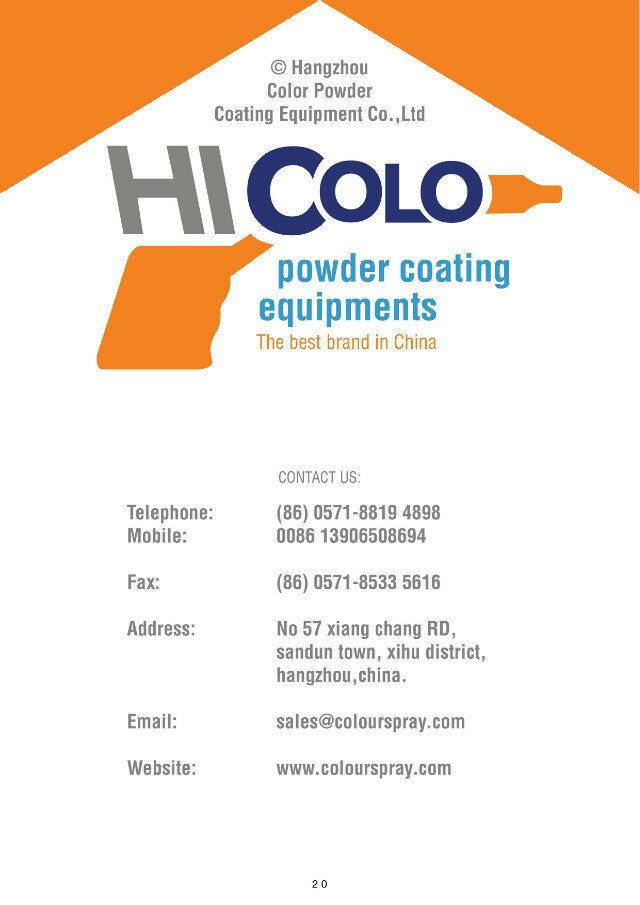 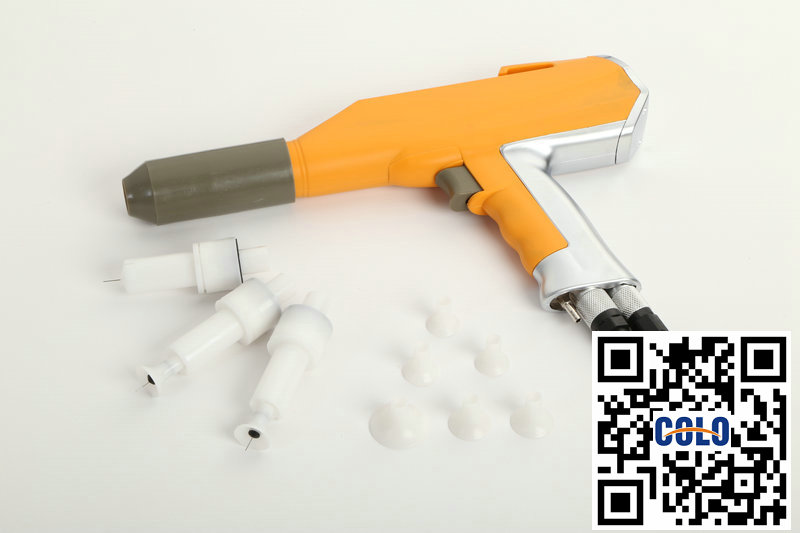 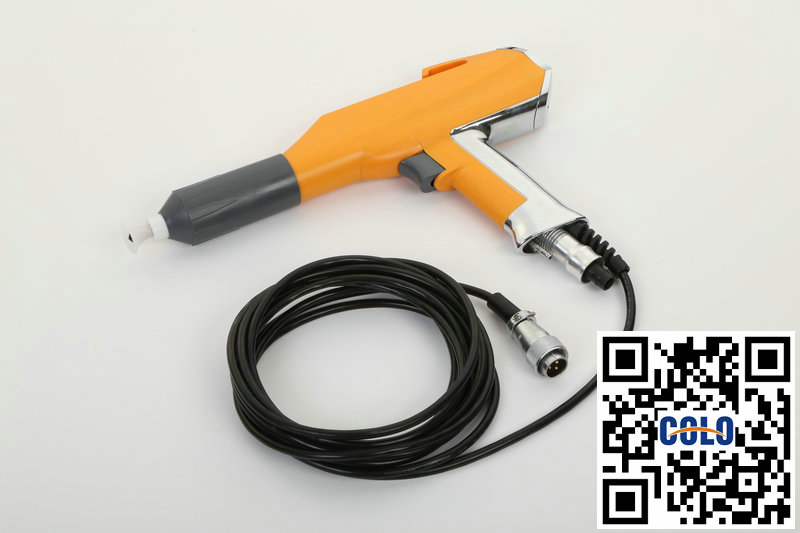 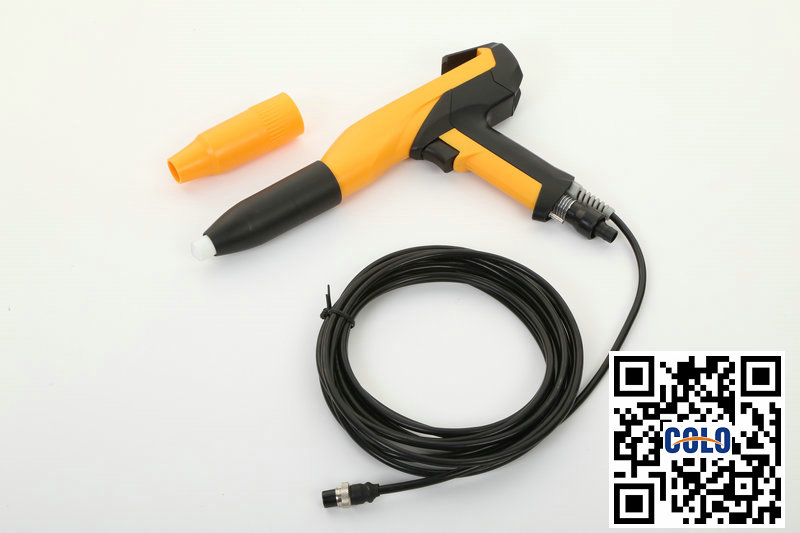 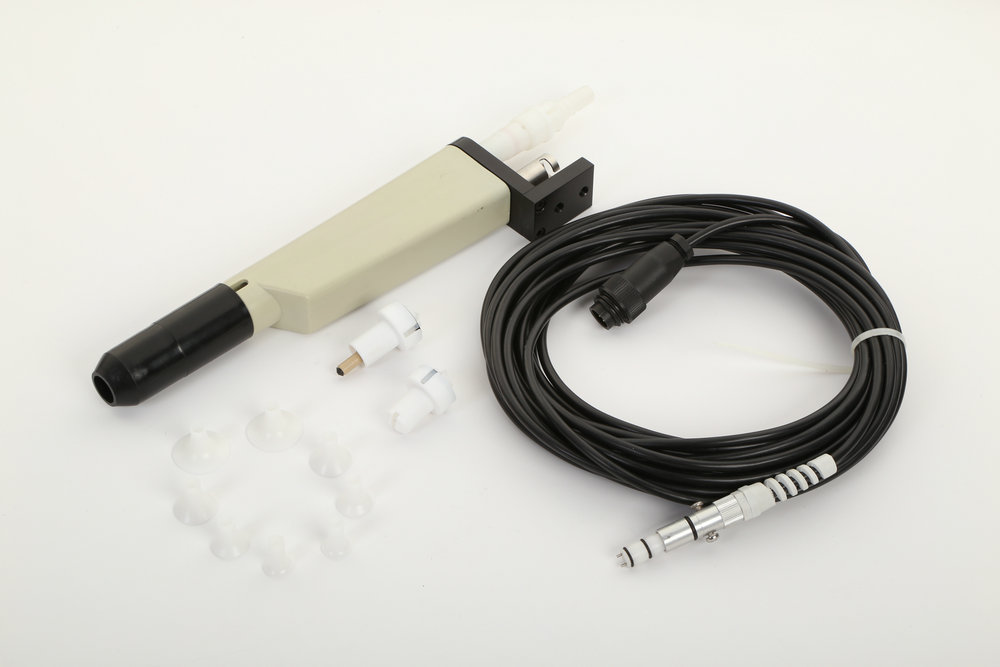 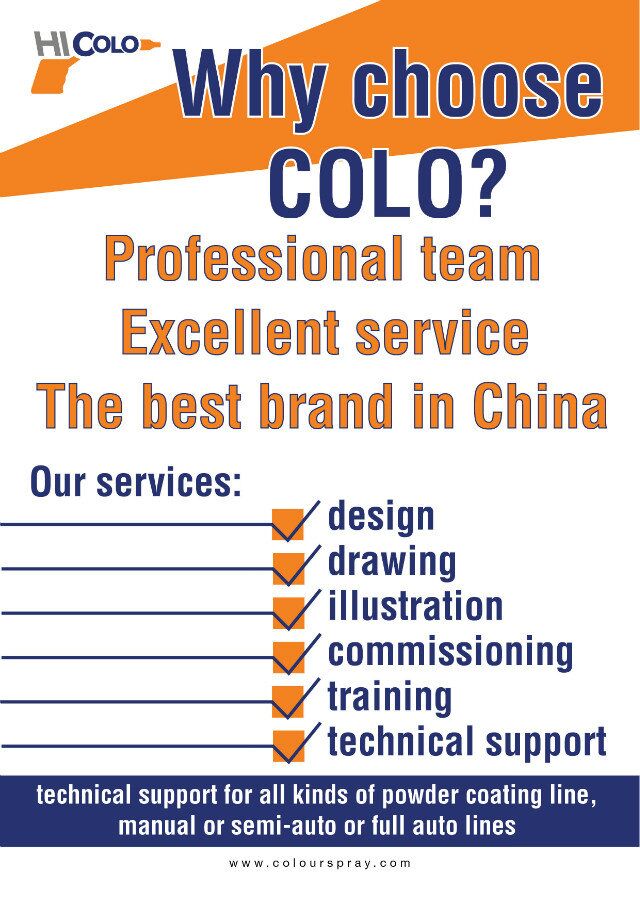 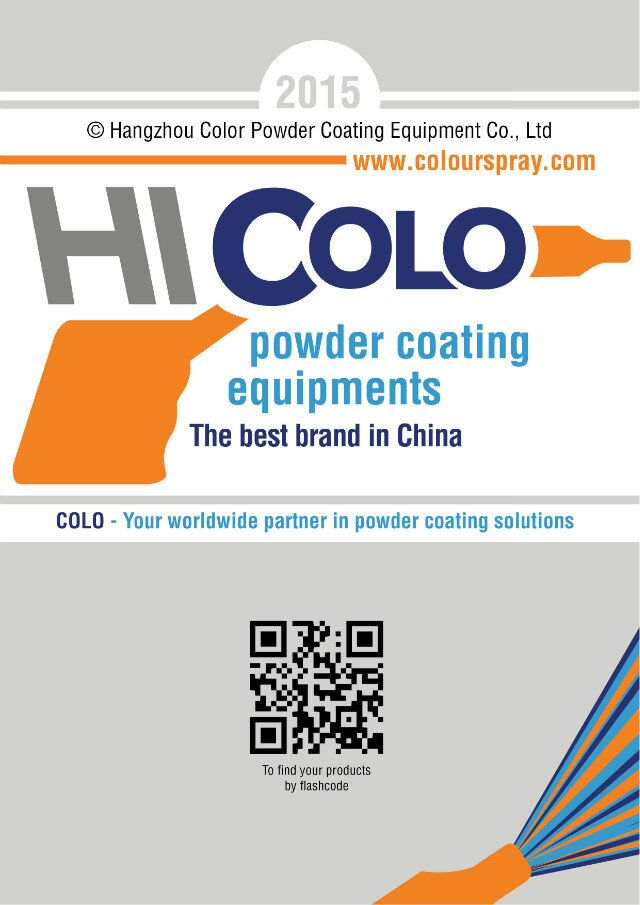 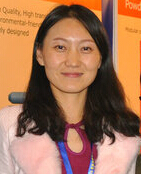 If you have any questions,please let me know.Si tienes cualquier más dudas, por favor avíseme .SKYPE: hzcolo              hablo español y inglés.WHATSAPP: 86-13396517035Email:  colochina@colourspray.com